Stainless Steel Pot Bearings (Clause 6)The following information is required to be supplied for all pot bearings.Supplementary Requirements (Clause 7)The following supplementary requirements shall apply to the supply and testing of bearings.Annexure MRTS81A.1Annexure MRTS81A.1Annexure MRTS81A.1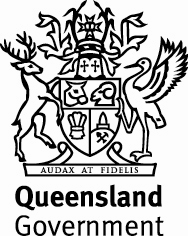 Stainless  BearingsStainless  BearingsStainless  BearingsSpecific Contract RequirementsSpecific Contract RequirementsSpecific Contract RequirementsContract NumberContract NumberNote:Clause references within brackets in this Annexure refer to Clauses in the parent Technical Specification MRTS81A unless otherwise noted.Clause references within brackets in this Annexure refer to Clauses in the parent Technical Specification MRTS81A unless otherwise noted.Clause references within brackets in this Annexure refer to Clauses in the parent Technical Specification MRTS81A unless otherwise noted.STRUCTUREItem No.LocationType (sliding or fixed)Maximum Ultimate Compression Load (kN)Maximum Ultimate Shear Load (kN)Minimum Ultimate Compression Load (kN)Serviceability Vertical Load (kN)Movement (sliding bearings) (mm)Design rotation (radian)Item No.LocationType (sliding or fixed)ULCmaxULSmaxULCminSLSmaxMovement (sliding bearings) (mm)Design rotation (radian)